Taak 4.Theorieopdracht hoofdstuk 1 uit het boek Professionele communicatie en beroepshouding. 1. Welke vier levensfasen zijn er?2. Wat wordt er bedoeld dat ontwikkelen als kind je kan beschouwen als duurzaam veranderen?3. Noem vier redenen waarom kinderen fantaseren.4. Wat zijn vier kenmerken van een hyperactief kind?5. Waar kan agressie een gedragsvorm van zijn?6. Vanaf welke leeftijd wordt gesproken van de adolescentie fase bij jongeren?7. Noem twee vormen van probleemgedrag bij jongeren waar je als doktersassistent mee te maken kan krijgen in de praktijk.8. Wat is een kenmerk van volwassenheid?9. Noem vier soorten groepsindelingen10. Wat wordt bedoeld met een homogene en heterogene groep?11. Wat wordt er bedoeld met conformisme? En geef enkele voorbeelden hoe conformistisch gedrag wordt versterkt.12. Als je tot een bepaalde groep behoort, wordt er van je verwacht dat je je op en bepaalde manier gedraagt. In die groep gelden regels en daar heb je je als groepslid aan te houden. Stel jij werkt als doktersassistent in een huisartsenpraktijk. Wat kan er dan van jouw verwacht worden als doktersassistent?En welke rol neem je dan aan? Geef een voorbeeld13. Lees de samenvatting van hoofdstuk 1. Schrijf nu 3 kernwoorden op die er voor jou uitspringen. 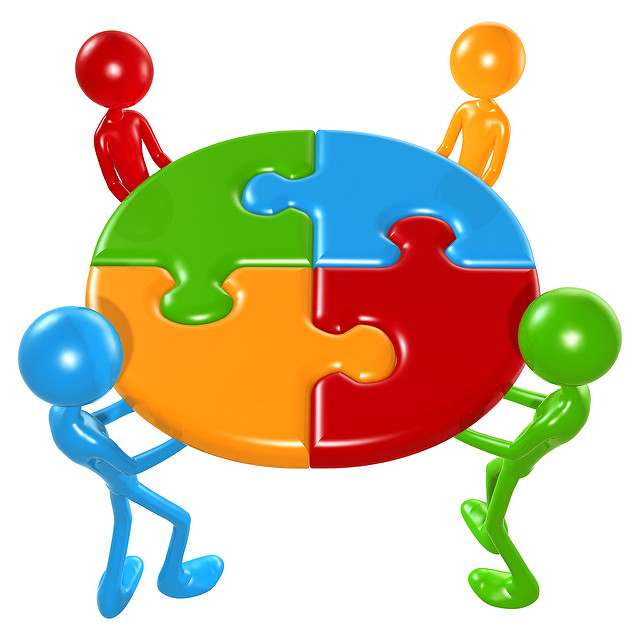 